Jennings County Horse RequirementsAnimal ID Requirements:Horses and Ponies:Color Photo (Must show all four feet and face) uploaded into 4-H Online by May 15. If you lease your horse, you must have your Lease Agreement turned into the Extension Office by May 15.Horse Vaccination Requirements:The Certificate of Completion of Indiana 4-H Requirements for Exhibition of 4-H Horse and Pony (Vaccine Form) must be completed for each horse and pony that will be exhibited in any 4-H competition. The form is enclosed and more copies can be picked up from the extension office. It is also available online using this link: https://extension.purdue.edu/4-H/_docs/projects/horse/horse-vaccination-form.pdfThe vaccination form must be turned into the Extension Office or Club Leaders before attending any riding meetings/clinics or by May 15, 2024, whichever comes first.Required Vaccinations:Eastern and Western Equine Encephalomyelitis Rhinopneumonitis/EHV type 1 and 4 Equine Influenza Tetanus West Nile Virus (NEW 2021)Rabies 2         Animal ID Day:If you are unable to take a color photo of your animal or need your horse or pony measured, please attend the Animal ID Day on Tuesday, May 7 at 6:00pm at Goins Family Farm. Please note the date has changed from what was originally advertised do to issues with access to the fairgrounds on that day. There will be an open ride at this time as well.  Animal ID Online: DEADLINESPlease follow the enclosed Beef Animal Identification OR Dairy Cattle Animal (only for dairy cattle females) Identification instructions to enter your Animal ID into 4-H Online by the May 15 deadline.All Animal ID information must be entered into 4-H Online by May 15!Mini 4-H Members (Grades K-2):Mini 4-H members are encouraged to use another 4-H member’s animal already enrolled in   4-H Online and registered in the Jennings County 4-H FairEntry system to exhibit during the Jennings County Mini 4-H Showmanship class. Mini 4-H members who choose to bring their own animal to the fair are NOT required to bring their animals to Animal ID Day and will NOT enter their animal’s information into 4-H Online, however, their animals MUST meet the Animal ID requirements listed in this document. Contact the Extension office if you have questions about Animal ID or exhibit requirements.  Premise ID:The Indiana State Fair references the following: The Indiana State Fair requires all Indiana Exhibitors to provide the Indiana State Board of Animal Health required Premises ID number on all entry forms for beef and dairy cattle, goats, swine and sheep. Indiana exhibitors of horses, poultry, llamas and alpacas as well as out of state exhibitors will be requested to voluntarily provide Premises ID numbers. To obtain a Premises ID #, please contact the Indiana State Board of Animal Health at 877- 747-3038. Information can be found on the Indiana State Board of Animal Health website at www.in.gov/boah or https://www.in.gov/boah/traceability-and-premise-id/. Indiana State Fair 4-H Livestock Shows:Visit: https://www.indianastatefair.com/p/state-fair/competitions--contests/4-h-competitions-entry-information to sign up for Indiana State Fair 4-H Livestock Shows. The Indiana State Fair dates are Aug 2-18, 2024.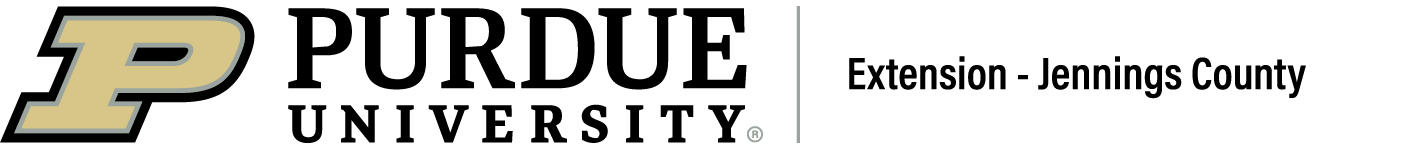 